Name		Date	Find the slope of the line. 1.	2.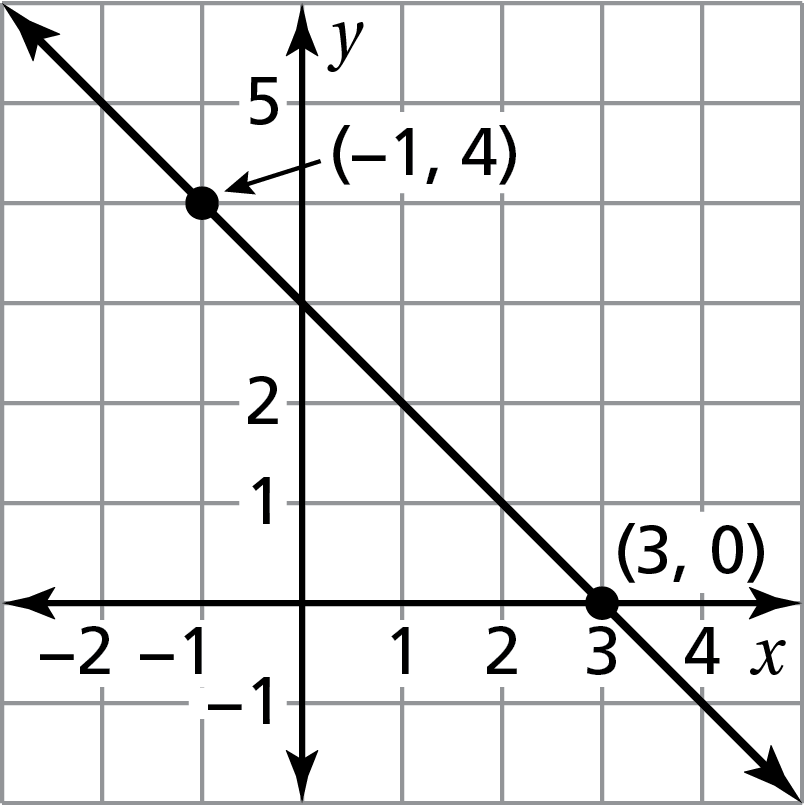 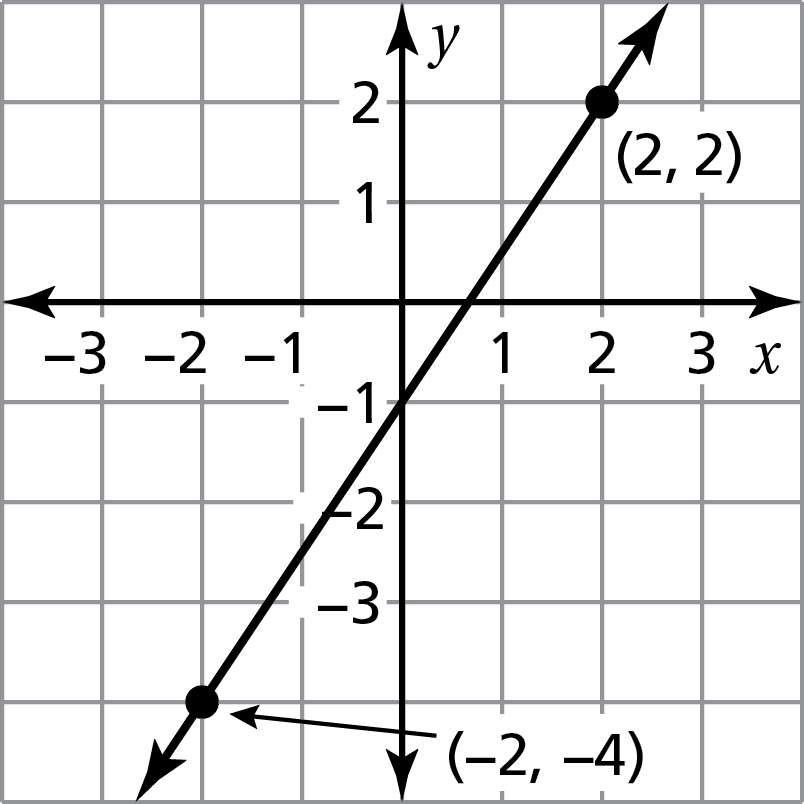 Find the slope of the line through the given points.3.	(1, 4), (1, 4)	4.	(1, 2), (3, 2)Which lines are parallel? How do you know?5.		6.	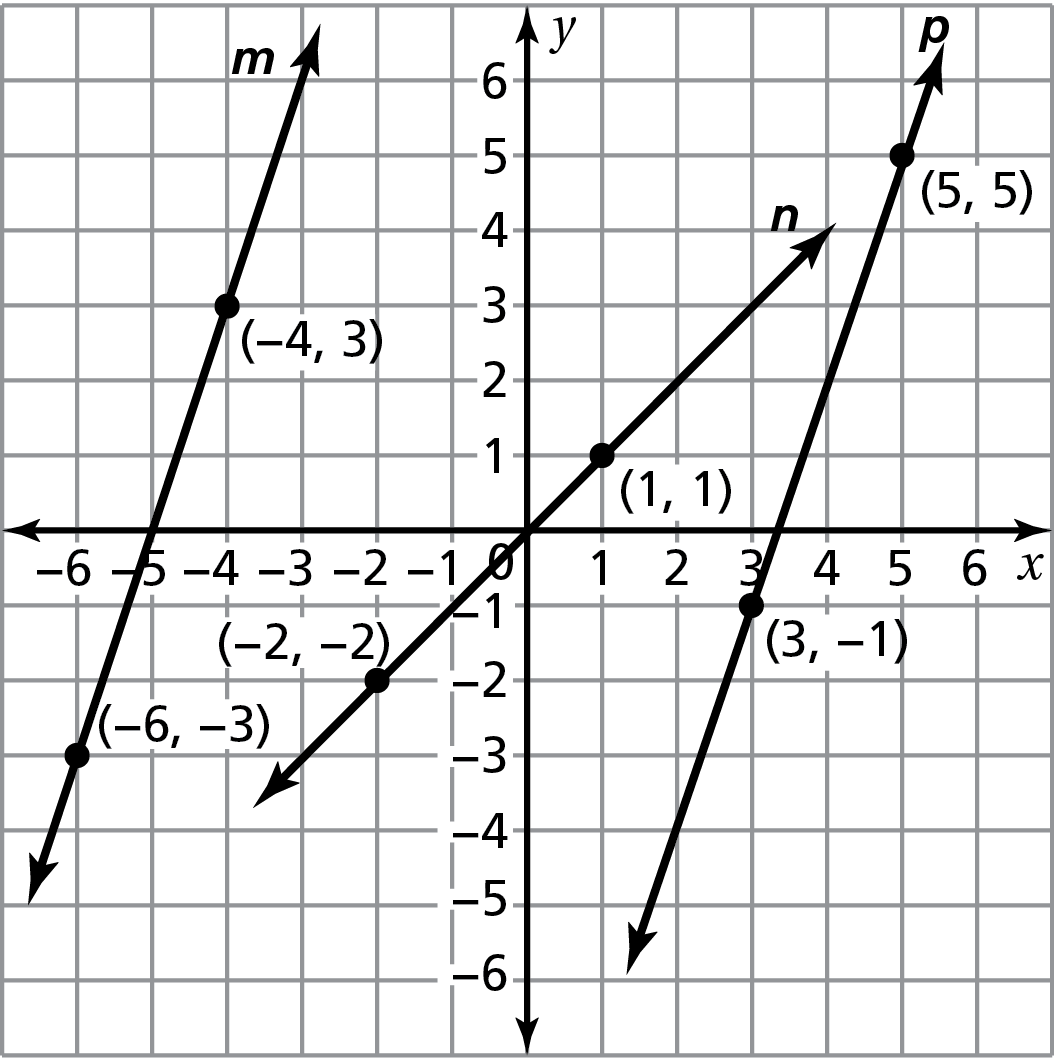 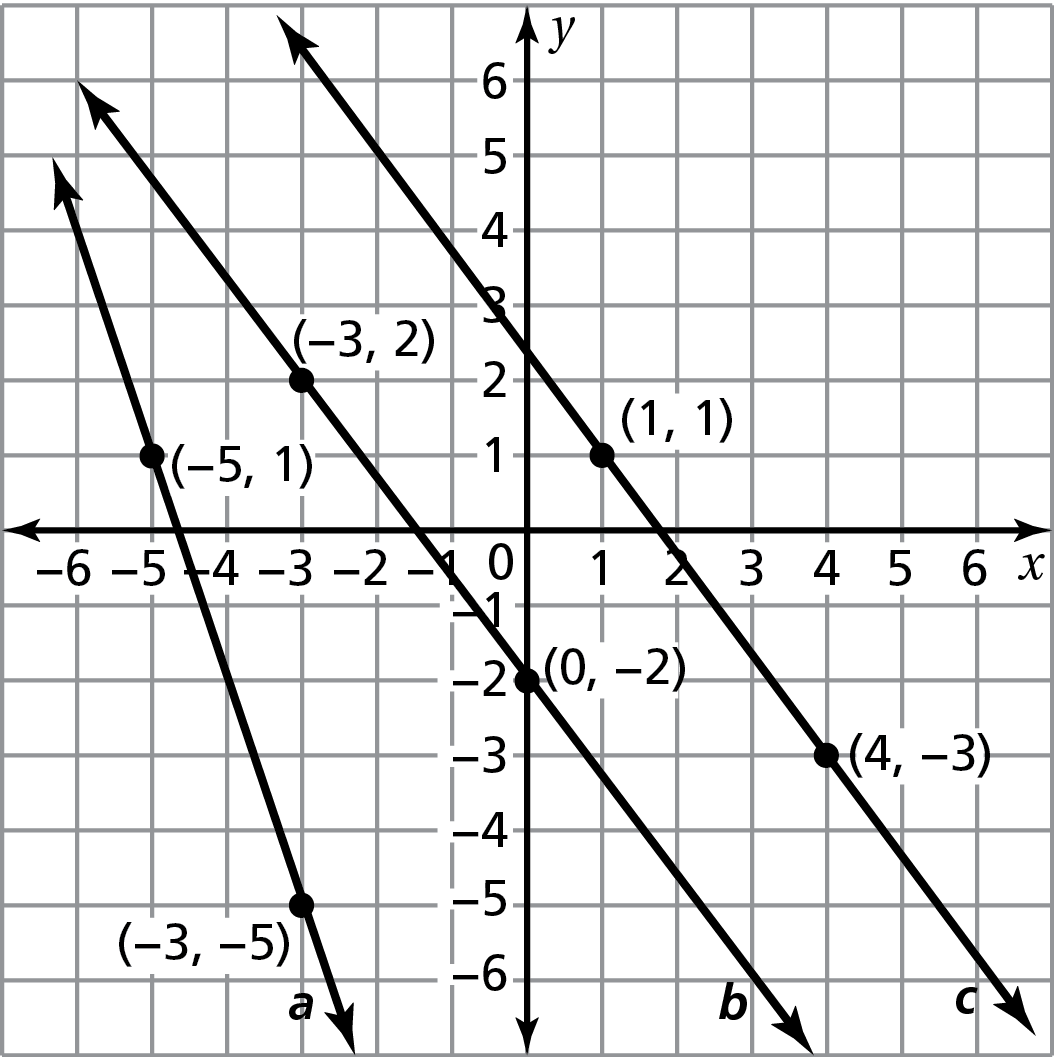 Are the given lines parallel? How do you know?7.	y = 0, x = 1			8. x = 2, x = 5The points in the table lie on a line. Find the slope of the line.9.					10.11.	An awning covers a window that is 4 feet high. When the awning is opened, it extends 2 feet from the base of the window. Find the slope of the awning.12.	Your friend finds the slope of the line shown. 
Is your friend correct? Explain your reasoning.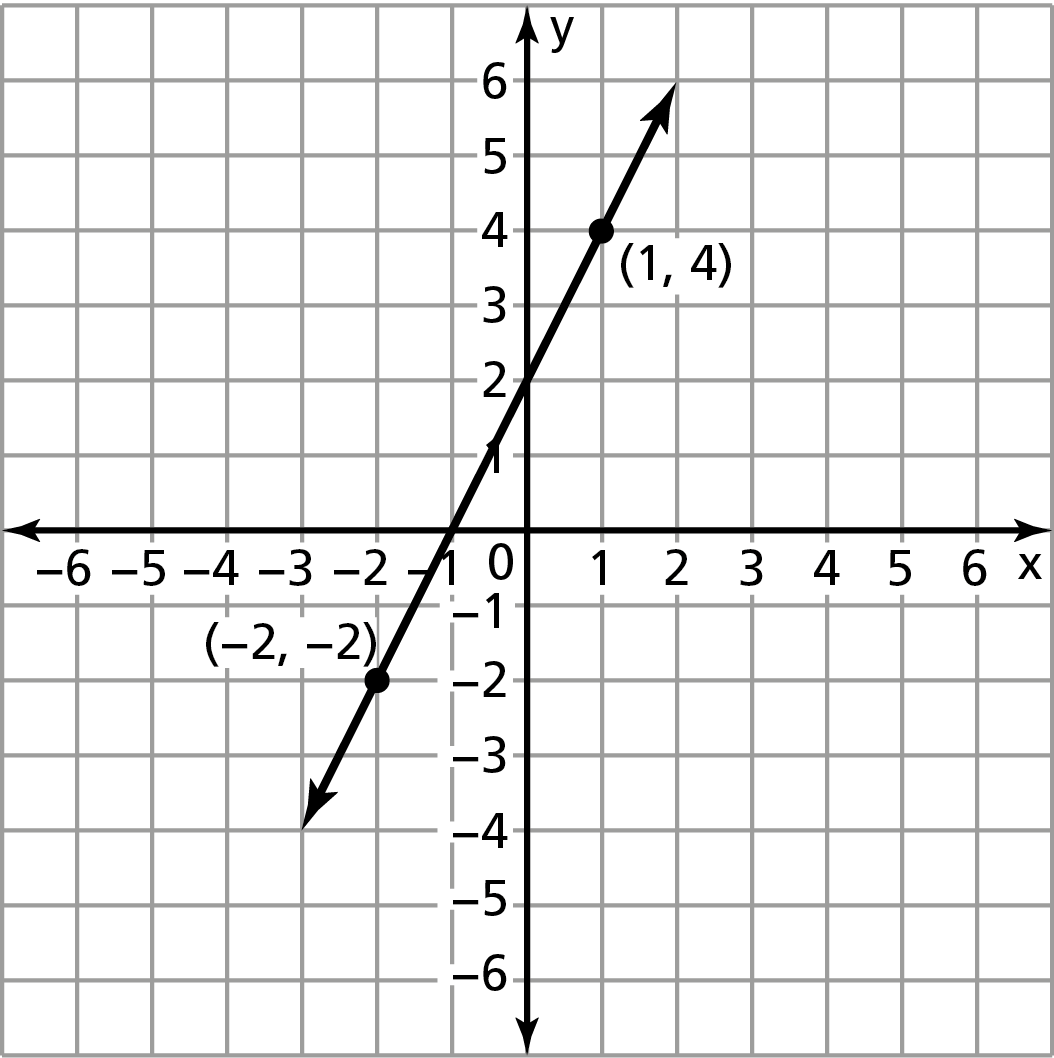 